Le FCL organise un stage de foot du 20 octobre 2016 au 28 octobre 2016. Lors de cette semaine, les horaires seront de 8h00 à 17h00. Le montant de ce stage s’élève à 200 euros pour les licenciés et de 220 euros pour les non licenciés (20 euros d’assurance).Ce tarif comprend le petit-déjeuner, le repas du midi ainsi que le goûter des enfants. En revanche, si un enfant est sujet aux allergies, le goûter devra être fourni par la famille.Lors de cette semaine de stage des journées à thème seront organisées chaque jour afin de faire découvrir aux enfants différents sports.Journée type : 					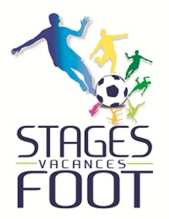 Un jeudi après-midi une sortie escalade sera proposée, ainsi deux après-midis à l’extérieur (surprise).Une sortie exceptionnelle en bus sera organisée le mercredi pendant le stage.Les enfants nés entre 2002 et 2010 (U6 à U14) peuvent participer à ce stage.Les enfants non titulaires d’une licence au sein du club, doivent joindre à la fiche d’inscription un certificat médical.Les éducateurs se chargeant de l’organisation et de l’encadrement des enfants sont :AHAMADA Amine, titulaire Educateur Sportif, n° 07.77.86.82.59MARROUCHI Mohamed, titulaire du Brevet d’Etat, n°06.78.36.98.51LUPI Léa, animatrice, n°06.58.07.46.33.DELZENNE Gaël, initiateur football.				 ATTENTION! Les places sont limitées.			 Le présent dossier d'inscription constitue un document important pour l’organisation du stage. Veuillez donc remplir ce dernier (recto et verso) lisiblement sans omettre de fournir les documents demandés.Nom : …………………………………………………… Prénom : ………………………………………Date de Naissance: … … / … … / … … … …Participera au stage du lundi 20 octobre 2016  au vendredi 28 octobre 2016 de 8h00 à 17h00.L’adulte responsable : ‥ Père ‥ Mère ‥ TuteurNom : ……………………………………… Prénom : ………………………………………Adresse complète : ………………………………………………………………………………………………………………………………………………………………………………………………………………………………………………………………………………………………………………………………………………………………………………………………….Téléphone domicile : ……………………………………… . Portable : ………………………………………Travail : ……………………………………… . E - Mail : ……………………………………… Un certificat médical d’aptitude à la pratique du sport en stage spécifique et de non contagion daté de moins de 3 mois (pour les non licencié). La fiche sanitaire ci-jointe dument remplie. Le règlement des frais de stage (voir conditions ci-après). J’ai bien pris connaissance des conditions générales et des dispositions financières concernant l'association FCL et l'organisation de ses stages (informations fournies avec le bulletin d’adhésion). Je les accepte sans réserve. J’autorise le FCL à utiliser, dans un cadre non commercial et conformément aux dispositions légalesen vigueur, les images de mon enfant prises au cours du stage à des fins pédagogiques ou informatives. J’autorise le FCL à conduire mon enfant dans un véhicule personnel en cas de besoin médical etdégage l’Association de toutes responsabilités J’autorise en outre le Président du FCL en cas de nécessité à mener l’enfant chez le médecin, s’il n’arrive pas à joindre le responsable légal mais aucune décision ne sera prise sans l’accord de celui-ci. Vous avez la possibilité de payer en 3 ou 4 fois.Le tarif à la journée est de 30€ et de 35 € pour les sorties en dehors de Lambesc.  Je règle la somme due pour sept jours de stage, soit : 200,00 € ou 220,00€. En un versement, par chèque, chèques vacances, ou carte l’attitude 13 (50€ max), joint à ce dossier. En un versement, en espèces, joint à ce dossier.Le dossier doit être retourné COMPLET AVANT LE LUNDI 17 OCTOBRE 2016 au petit Stade entre 16h30 et 18h30.Je soussigné(e) …………………………………………, responsable légal(e) de…………………………………, certifie l'exactitude des renseignements portés sur cette fiche.Fait à ……………………………… le ………………………… SIGNATURESTAGE DE FOOTBALL OCTOBRE 2016HORAIRESTARIFPLANNING9h00 : Accueil des enfants et petit déjeuner13h00 : Déjeuner10h00 : Réveil musculaire14h00 : Appel11h00 : Placement/Consignes		15h00 : Règles du jeu12h00 : Test terrain/Quizz16h00 : Ateliers/tournoiCATEGORIES CONCERNEESPRECISIONSEDUCATEURSFICHE D’INSCRIPTIONStage FootballDu 20/10/16 au 28/10/16Stagiaire participant(e)Responsable légal(e)Pièces à joindre obligatoirement au dossierAutorisation du responsable légalSecrétariat et Règlement des frais de stage